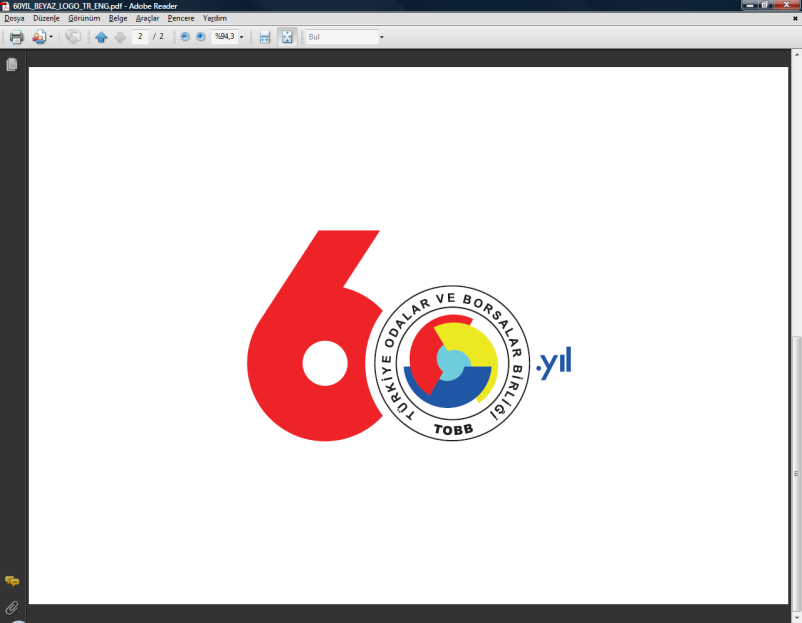 TOBB 15. TÜRKÇE KONUŞAN GİRİŞİMCİLER PROGRAMI  12  Eylül  2012 Çarşamba 			İstanbulÜlkelerden gelen konukların gün boyu havaalanında karşılanması ve otele yerleştirme12.30-14.00	Öğle yemeği -Bilek Otel 19.30-22.00 	TOBB 60. Yıl Kutlama Programı Açılış Resepsiyonu                        Feriye Lokantası, Ortaköy-İstanbul22.30-23.00	Konaklama Bilek Otelde-4. Levent Metro İstasyonu Yanı- İstanbul 13 Eylül  2012 Perşembe 			İstanbul10.30-13.00 	TOBB Uluslararası İş Forumu     Four Seasons Otel, Ortaköy-İstanbul		M. Rifat Hisarcıklıoğlu – TOBB Başkanı		Sn. Gjorge Ivanov – Makedonya Cumhuriyeti Devlet BaşkanıAli Babacan –Türkiye Cumhuriyeti Başbakan Yardımcısı 13.00-14.30 	Öğle Yemeği- Four Seasons Otel14.30-18.00	İş Forumu – Sunuşlar ve Paneller - Four Seasons Otel16.30-19.00	İstanbul Boğazında tekne turu19.00-22.00	TOBB 60. Yıl Resepsiyonu : Çırağan Oteli, Ortaköy-İstanbul 23.00		Konaklama Bilek Otelde-İstanbul 14  Eylül  2012 Cuma 			İstanbul09.30-10.30	İstanbul Ticaret Odasını ziyaret                        İTO faaliyetleri hakkında sunuş yapılması ve işbirliği olanaklarının tanıtılması 10.30-13.00	İkili iş görüşmesi yapılması – İTO11.30-17.00	Fuar ziyaretleri yapılması -	İstanbul Fuar Merkezi-Yeşilköy- 10. Bayim Olur musun? Franchising ve Markalı Bayilik Fuarı  - Boya Sanayi ve Yardımcı Maddeler Kongre ve Fuarı- 4.Bijoux Expo Türkiye (bijüteri, takı vb)13.00-14.00	İTO ev sahipliğinde öğle yemeği15.00-15.30	İSO faaliyetleri hakkında sunuş yapılması ve işbirliği olanaklarının tanıtılmasıUğur GÜR -TOBB Hizmet Binası   	                        15.30-16.30	Türk Dili Konuşan Ülkeler İşbirliği Konseyi sunuşu:                         Kısmet GUZELOV- Genel Sekreter Yardımcısı16.30-17.30	 DEİK ve DTİK hakkında bilgilendirme -TOBB İstanbul Hizmet Binası18.30-19.30    Akşam  Yemeği - TOBB Hizmet Binası Ankara’ya uçakla gidiş23.30		Konaklama Kent Otelde Ankara 15 Eylül 2012 Cumartesi 			ANKARA09.30-11.00     OSTİM’i ziyaret, ikili iş görüşmeleri yapılması ve fabrika ziyaretleri 11.15-13.00	TOBB-ETÜ Diploma törenine katılım  13.15-14.00	Öğle yemeği- TOBB 16.00-17.00	TOBB Başkanı M. Rifat HİSARCIKLIOĞLU ile görüşme 17.00-18.30	ARMADA Alışveriş Merkezini ziyaret	 20.00-21.00    Akşam yemeği ve grup içi ülke ve iş tanıtım toplantısı 22.30-		Konaklama Kent Otelde – Ankara16 Eylül 2012 Pazar 				Ankara 10.00-12.00	Serbest zaman veya rehber eşliğinde şehir gezisi  (Kurtuluş Savaşı Müzesi, Atatürk  Evi)13.00-14.00	Öğle Yemeği- Estergon Kalesi -Keçiören Belediyesi Ev sahipliğinde 14.00-19.00     Rehber eşliğinde şehir gezisi  (Estergon Kalesi, Etnoğrafya Müzesi, Akvaryum)19.30-21.30	Akşam yemeği –ASKİ Sosyal Tesisleri-Beştepe   		Büyükşehir Belediyesi Genel Sekreteri Kamil KILIÇ ev sahipliğinde23.00     	Konaklama Kent Otelde-Ankara17 Eylül  2012 Pazartesi			AnkaraToplantı Yeri: TOBB Merkez Bina10.00-12.30     Programın Tanıtılması: Mustafa SARAÇÖZ  - TOBB Genel Sekreteri  Kurum temsilcilerinin konuşması (Dışişleri Bakanlığı, Ekonomi Bakanlığı,   MEB, KOSGEB, TİKA) 12.30- 13.30    Öğle yemeği -TOBB Sosyal Tesisler 13.30-14.00	TOBB’un 60. Yıl Filminin izlenmesi 14.00-15.00   	TOBB   hakkında genel sunuş:  Sarp KALKAN Başkan Danışmanı15.00-15.30	TOBB’un Uluslararası Faaliyetleri Füsun KARACASOY Daire Başkanı15.30-16.30	TOBB Online Bilgi Hizmetleri                         Oskonbek ABDRİMOV    Bilgi Erişim Müdürü       		 Şenol KESKİN 	          TOBB İşbirliği Ağlarının Tanıtımı18.00-19.00	Başbakan Yardımcısı Bekir BOZDAĞ ile görüşme-YTB19.00-20.00	Yurtdışı Türkler ve Akraba Topluluklar Başkanlığı ülke sorumluları ile                          görüşme yapılması20.30.-21.30    Akşam yemeği ve konaklama Kent  Otelde – Ankara18 Eylül 2012  Salı				Ankara08.15-11.00     ANITKABİR’in  ziyaret edilmesi, çelenk koyma töreninin icrası ve müzenin                           gezilmesi,11.30-12.30	 Ekonomi Bakanlığını ziyaret ve bilgi alınması13.00- 14.00    Öğle yemeği –TOBB Sosyal Tesisler 14.00-15.00	Ankara Sanayi Odası   ve  OSB faaliyetleri hakkında sunuş yapılması ve                          işbirliği olanaklarının ve tanıtılması- TOBB15.30-	16.30	İşbirliği olanakları üzerinde grup içi görüşmeler yapılması 17.00-19.30	Ankara Ticaret Odasını ziyaret ve ikili iş görüşmesi yapılması20.00-22.00    Türk Müziği korosu eşliğinde akşam yemeği – ATO ev sahipliğinde 22.30 		Konaklama Kent Otelde-Ankara19 Eylül  2012 Çarşamba 			Ankara09.30-10.30	TOBB Ekonomi ve Teknoloji Üniversitesinin tanıtılması ve Ortak Eğitim programı hakkında bilgi verilmesi10.30-13.00	TOBB-Ekonomi ve Teknoloji Üniversitesinin dersleri:                        “Girişimcilik Nedir”  Prof. Dr. Ramazan AKTAŞ 13.00- 13.30    Öğle yemeği – TOBB ETÜ13.30-14.30	Ekonomi Bakanlığı İhracat Bilgi Platformunun Tanıtılması – TOBBTayfun GÜLLE  Şube Müdürü İhracat Bilgi Platformu Tanıtımı  14.30-15.30	 Teşvik Uygulama ve Yabancı Sermaye Genel Müdürlüğü sunuşu   		 Özge DUMLIPINAR- Hazine Uzmanı- TOBB 15.30-16.30 	Yunus Emre Vakfının tanıtılması- TOBB 		Murat FATSA + Yard. Doç. Dr.Cihan ÖZDEMİR   16.30-17.30	TOBB-ETÜ hastanesi hakkında bilgi verilmesi-TOBB 	            İlknur DURMAZ17.30-20.00  	Türkiye’nin Dış Politikası Hakkında Genel Bilgilendirme                          Doç. Dr. İhsan ÇOMAK  -TOBB20.00-21.00     Akşam yemeği-TOBB Sosyal Tesisler22.40-24.00	Malatya’ya uçakla gidiş 	24.30    	Konaklama  Avşar Otelde  Malatya20 Eylül 2012 Perşembe 			Malatya09.30-10.30     Malatya Ticaret ve Sanayi Odasını ziyaret10.30-12.30	İkili iş görüşmesi yapılması13.00-14.30   	Öğle Yemeği - Malatya TSO ev sahipliğinde14.30-17.00     Fabrika ziyaretleri yapılması 17.00-18.00	Malatya Ticaret Borsasını ziyaret18.30-20.00	Akşam yemeği –Malatya TB ev sahipliğinde20.30-24.00     Gaziantep’e otobüsle gidiş24.30-		Konaklama Nov-İbis Otel-Gaziantep 21 Eylül 2012 Cuma  				Gaziantep09.30–11.00    Gaziantep Ticaret Odasını ziyaret11.30–12.30    Gaziantep Sanayi Odasını ziyaret13.00- 14.30   İl Odaları ve OSB Yönetim Kurulu Üyelerinin katılımıyla Organize Sanayi                        Bölge Müdürlüğünde öğle yemeği- Gaziantep SO ev sahipliğinde14.30–17.30    İkili iş görüşmesi yapılması, fabrika ziyaretleri18.00- 19.00   Gaziantep Ticaret Borsasını ziyaret           19.30-20.30	Akşam yemeği – Gaziantep TB ev sahipliğinde21.00-		Konaklama - Nov-İbis Otel-Gaziantep 22 Eylül 2012 Cumartesi			Gaziantep10.00-12.30-   OSB ve Fabrika ziyaretleri yapılması 13.00-14.30	Öğle Yemeği – Gaziantep TO ev sahipliğinde –Aşina Restoran14.30-18.00	Çevre gezisi yapılması - Gaziantep TO ev sahipliğinde 19.30-21.00-	 İstanbul’a uçak ile gidiş21.30-22.00	Akşam Yemeği ve konaklama Bilek Otelde İstanbul23 Eylül  2012  Pazar			İstanbulGün boyu ülkelere dönüşler 10.0-13.00	 Fuar ziyaretleri yapılması  (dönüşü geç olanlar için)  		  - 27.Uluslararası Promosyon Ürünleri Fuarı   		  - 16. Güvenlik Sistemleri Hizmetleri Ekipmanları,  		  - 16.Yangın, Acil Durum, Arama ve Kurtarma,  		  - 16. İş Güvenliği ve İş Sağlığı  		  - Bilgi Data ve Network Güvenliği  		  - Akıllı Binalar ve Bina Otomasyon13.00-13.30	Öğle Yemeği (dönüşü geç olanlar için) 19.00-20.00	Akşam yemeği (dönüşü gece olanlar için) 